ТЕЛЕФОНЫ - "Горячая линия по вопросам организации дистанционного обучения№ п/пГорячая линияТелефонРежим работы1Горячая линия Минпросвещения России  по вопросам организации дистанционного обучения8(800)2009185Круглосуточно2Горячая линия Министерство общего и профессионального образования Ростовской области8 (863) 267-01-53 доб. 788 -с 9.00 до 17.00 будние днис 13.00 до 14.00 обед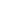 3Горячая линия Отдел образования Администрации Каменского района8(86365) 95-36-38(86365) 95-4-67Режим работы: понедельник – пятница с 8:00 до 17:00,перерыв с 12:00 до 13:00, выходные:суббота-воскресенье4Горячая линия по вопросам организации дистанционного обучения МБОУ Глубокинская казачья  СОШ №18(86365)96-1-28с 8.00 до 17.00 будние дни